Притокский филиал МБОУ «Добринская СОШ»ОТЧЁТо проведении недели «Здорового питания»С 16-по 22 февраля в Притокской школе прошла неделя «Здорового питания».  Администрация школы, учителя-предметники, классные руководители, родители ознакомились с положением о проведении недели «Здорового питания» в школе. Неделя была проведена в целях профилактики заболеваний, связанных с неправильным питанием, сохранения и укрепления здоровья учащихся. Основными задачами проводимых мероприятий были: рациональная организация питания в школе;  формирование культуры здорового питания; просветительская работа с детьми, их родителями (законными представителями), педагогами; создание и в школе  и дома соответствующей среды, в которой возможно формирование культуры здорового питания и здорового образа жизни. В школьной столовой  вкусной и горячей едой  питаются все 26 учащихся. Школьный повар (Мурзакаева Г.Г.) для ребят готовит молочные каши, супы, вторые блюда; из напитков кроме сладкого чая варит кисель, кофейные напитки, компот, раздаёт соки, фрукты, печенья с конфетами.Первый день недели начали с акции «Зарядка для жизни». Вся школа выстроилась на втором этаже и под весёлую и бодрую  музыку делала зарядку.Классные часы провели во всех классах «Здоровое питание - залог хорошего настроения» 2,4 классы (рук. Петрушина И.Н.); «Что имеем не храним, потерявши плачем» - игра-викторина, 5класс (рук. Ситникова Т.С.); «Здоровые дети – в здоровой семье» 6-7классы (рук. Гафарова А.Г.). Абузяров И.Ф. с учащимися 8, 9 классов провёл беседу на тему: «Минеральные вещества как полезные свойства организма». Под руководством Важдаевой Е.Н. первоклассники  поиграли в ролевые игры: «Мы едем в магазин», «Прежде чем за стол мне сесть, я подумаю, что съесть», а также прошёл  конкурс рисунков. С учащимися 3 класса она провела исследовательскую работу по составлению меню (жиры, углеводы, белки) и составлению кластера «Здоровое питание». В беседах с учащимися школы обращали внимание на этикет  во время еды, на уголки и стенды по питанию, которые имеются в столовой и школе. 18 февраля прошло очередное родительское собрание, где заведующая  школы Ленкова Т.Р. выступила о том, как осуществляется здоровое питание в школе. Отвечала на интересующие вопросы родителей. Выступали и родители по данной теме,  задавали вопросы, спрашивали советы. Собрание прошло в тёплой и дружеской обстановке.«Не только здоровое питание, но и каждодневные занятия со спортом, закаливание, просто движение на свежем воздухе нужны для каждого человека, чтобы быть здоровым, сильным и чувствовать себя бодрым» - так считают наши школьники. Поэтому ребята наши  завершили неделю русским народным праздником «Масленица» - и свежий воздух, и отменные угощения. (см. Приложение)Ст. вожатая Гафарова А.Г,Февраль, 2015г.Приложение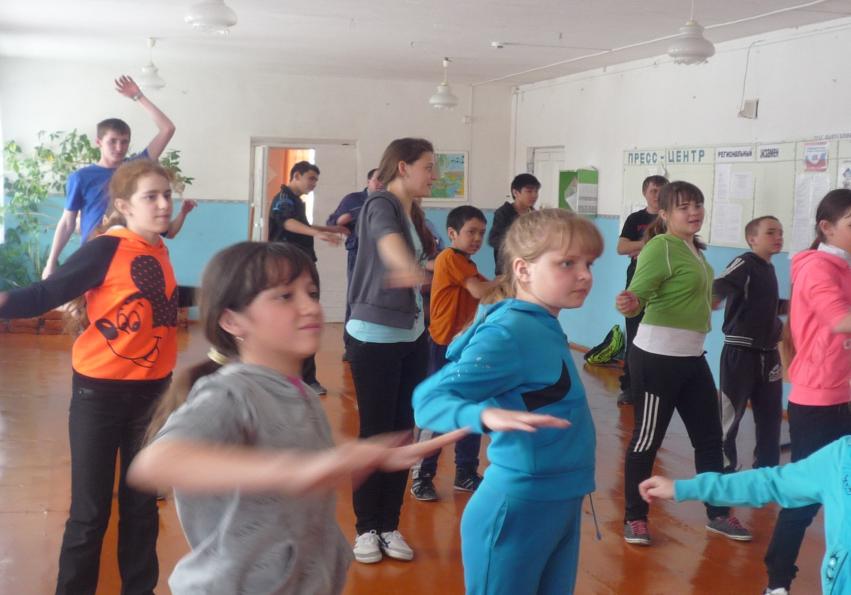 Зарядка для жизни.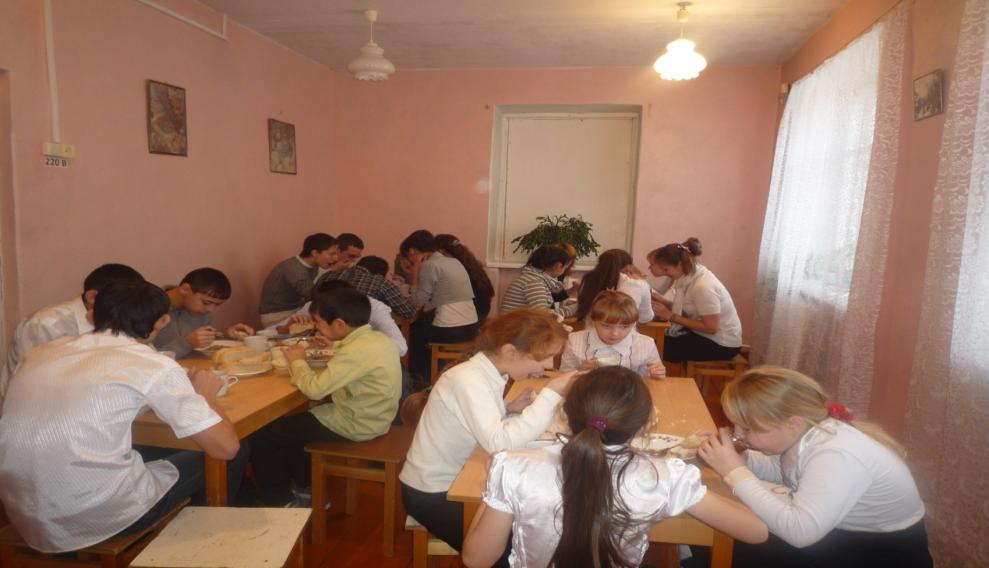 Во время обеда в школьной столовой.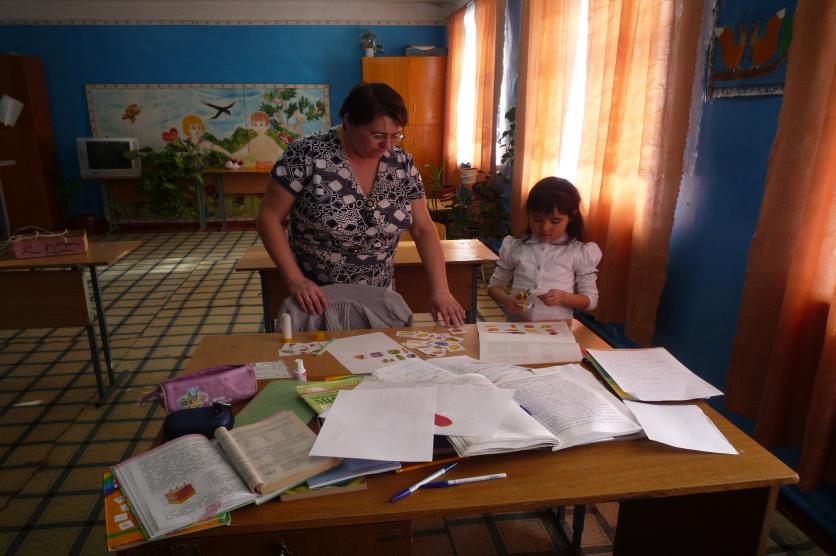 Составляем кластер.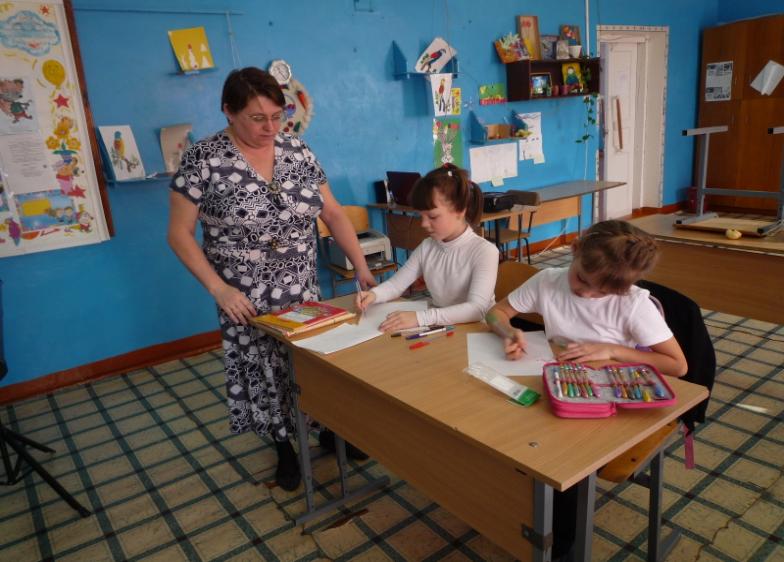 Меню на завтра.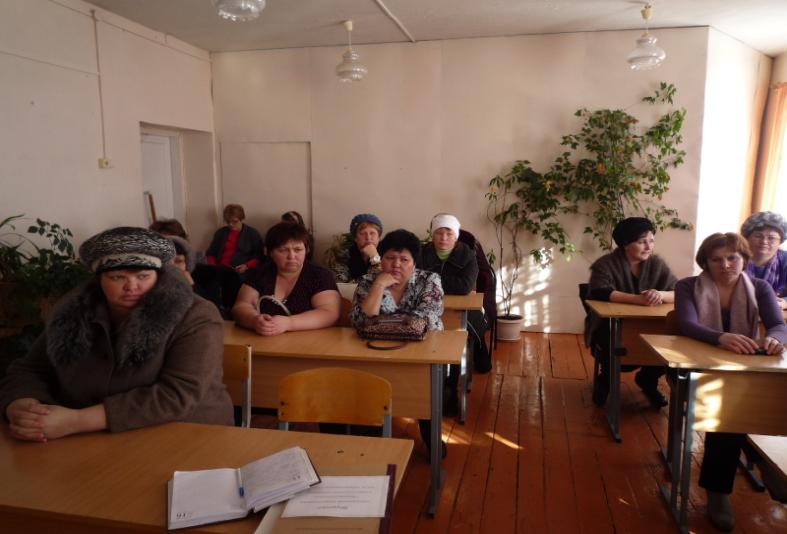 На родительском собрании.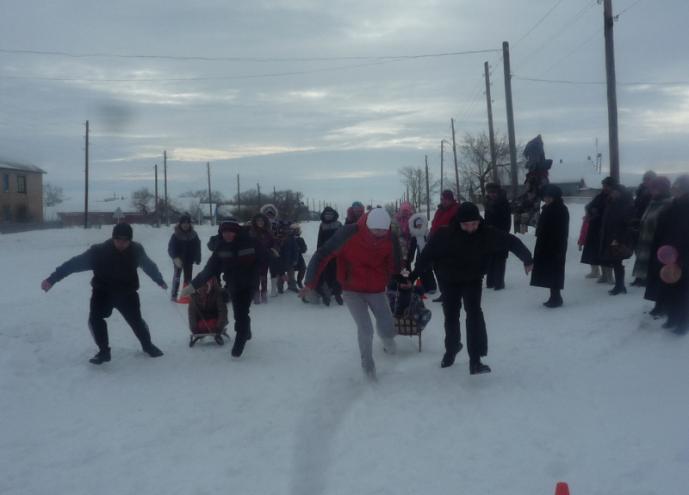 Масленица. Игры на свежем воздухе.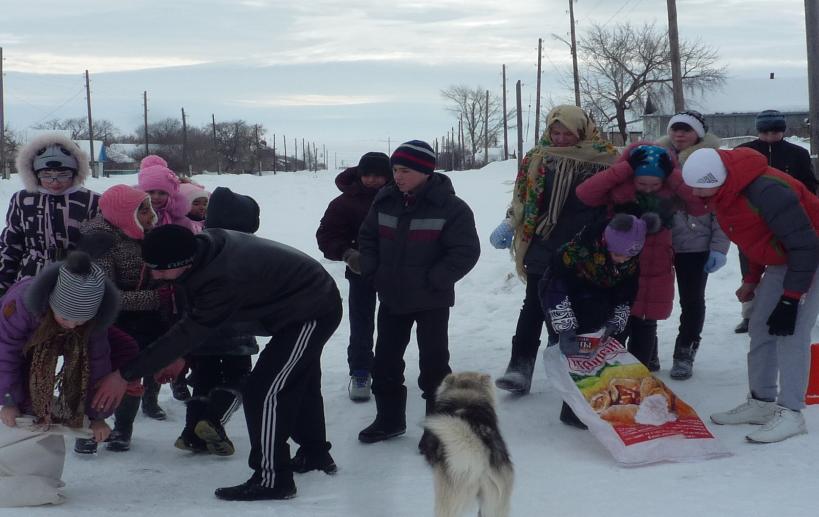 Побегали?! А теперь попрыгайте!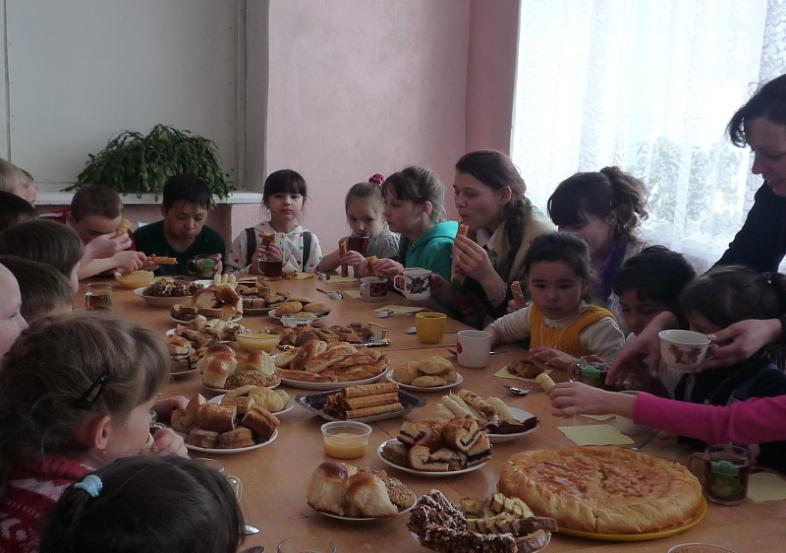 После свежего воздуха у ребят разыгрался аппетит.